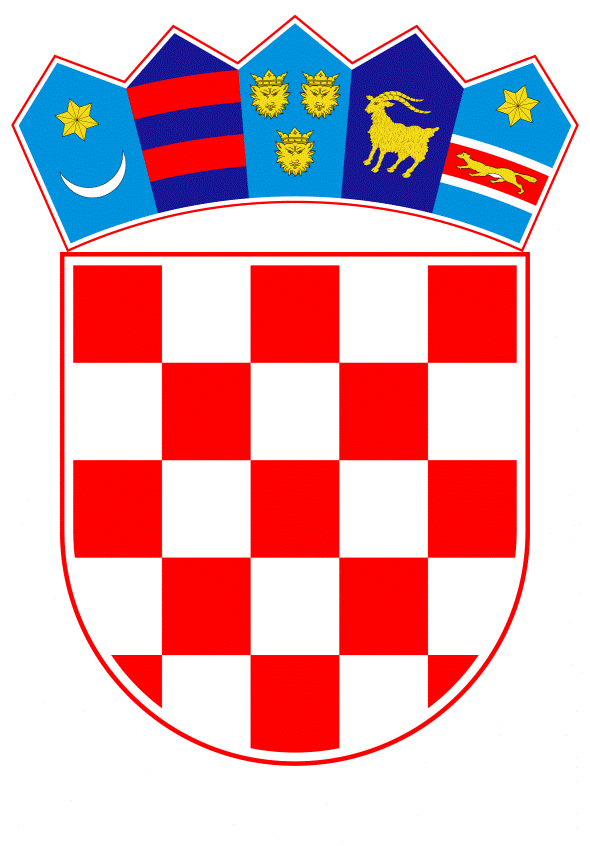 VLADA REPUBLIKE HRVATSKEZagreb, 12. rujna 2019.______________________________________________________________________________________________________________________________________________________________________________________________________________________________Banski dvori | Trg Sv. Marka 2  | 10000 Zagreb | tel. 01 4569 222 | vlada.gov.hrR E P U B L I K A   H R V A T S K AMINISTARSTVO FINANCIJA___________________________________________________________________________								                         NacrtPRIJEDLOG ZAKONA O IZMJENI ZAKONAO CARINSKOJ SLUŽBI, S KONAČNIM PRIJEDLOGOM ZAKONA___________________________________________________________________________                                                        Zagreb, rujan 2019. PRIJEDLOG ZAKONA O IZMJENI ZAKONA O CARINSKOJ SLUŽBI I. 	USTAVNA OSNOVA ZA DONOŠENJE ZAKONA	Ustavna osnova za donošenje ovoga Zakona sadržana je u odredbi članka 2. stavka 4. podstavka 1. Ustava Republike Hrvatske (Narodne novine, br. 85/10 – pročišćeni tekst i 5/14 – Odluka Ustavnog suda Republike Hrvatske).II. 	OCJENA STANJA I OSNOVNA PITANJA KOJA SE TREBAJU UREDITI ZAKONOM, TE POSLJEDICE KOJE ĆE DONOŠENJEM ZAKONA PROISTEĆIZakonom o carinskoj službi (Narodne novine, br. 68/13, 30/14, 115/16 i 39/19) člankom 8. stavkom 1. propisano je da Carinskom upravom upravlja ravnatelj koji je državni dužnosnik s položajem pomoćnika ministra financija, koji ujedno upravlja i radom Središnjeg ureda, a u radu mu pomažu zamjenici ravnatelja i pomoćnici ravnatelja. Zakonom o sustavu državne uprave (Narodne novine, broj 66/19) koji je stupio na snagu 18. srpnja 2019. godine, člankom 44. stavkom 1. propisano je da su službene osobe u tijelima državne uprave državni dužnosnici i državni službenici, ako posebnim zakonom nije drukčije određeno, a člankom 45. stavkom 1. i 2. propisano je da tijelima državne uprave upravljaju državni dužnosnici i to ministar, državni tajnik, državni tajnik središnjeg državnog ureda, glavni ravnatelj, glavni državni inspektor te druge osobe sukladno posebnom zakonu.Zakonskom odredbom članka 45. stavka 2. Zakona o sustavu državne uprave ukinuta su dužnosnička radna mjesta pomoćnika ministra.Nadalje, Zakonom o obvezama i pravima državnih dužnosnika (Narodne novine, br. 101/98, 135/98, 105/99, 25/00, 73/00, 30/01, 59/01, 114/01, 153/02, 154/02, 163/03, 16/04, 30/04, 105/04, 187/04, 92/05, 121/05, 151/05, 135/06, 141/06, 17/07, 34/07, 82/07, 107/07, 60/08, 38/09, 150/11, 22/13, 102/14, 103/14, 3/15, 93/16, 44/17 i 66/19), člankom 1. stavkom 2. propisano je da je ravnatelj Carinske uprave državni dužnosnik.Kako je odredbom članka 8. stavka 1. Zakona o carinskoj službi propisano da Carinskom upravom upravlja ravnatelj koji je državni dužnosnik s položajem pomoćnika ministra financija, koji ujedno upravlja i radom Središnjeg ureda, a u radu mu pomažu zamjenik ravnatelja i pomoćnici ravnatelja, nužno je izvršiti usklađenje sa Zakonom o sustavu državne uprave.III. 	OCJENA I IZVORI POTREBNIH SREDSTAVA ZA PROVOĐENJE ZAKONA	Za provedbu ovoga Zakona nije potrebno osigurati dodatna sredstva u državnom proračunu Republike Hrvatske.IV. 	OBRAZLOŽENJE PRIJEDLOGA ZA DONOŠENJE ZAKONA PO HITNOM POSTUPKU	Sukladno članku 204. stavku 1. Poslovnika Hrvatskoga sabora (Narodne novine, br. 81/13, 113/16, 69/17 i 29/18), predlaže se donošenje ovoga Zakona po hitnom postupku, obzirom da se radi o osobito opravdanom razlogu.	S ciljem provedbe Nacionalnog programa reformi 2019., u okviru reformskog prioriteta „Unaprjeđenje javne uprave“ koji uključuje mjeru „Decentralizacija i racionalizacija“ donesen je Zakon o sustavu državne uprave (Narodne novine, broj 66/19) koji je stupio na snagu 18. srpnja 2019. godine.	Radi nužnog i žurnog usklađivanja Zakona o carinskoj službi sa navedenim Zakonom o sustavu državne uprave predlaže se donošenje ovoga zakona.  KONAČNI PRIJEDLOG ZAKONA O IZMJENI ZAKONA O CARINSKOJ SLUŽBIČlanak 1.U Zakonu o carinskoj službi (Narodne novine, br. 68/13, 30/14, 115/16 i 39/19), u članku 8. stavku 1. riječi: „s položajem pomoćnika ministra financija,“ brišu se.Članak 2.Ovaj Zakon objavit će se u Narodnim novinama, a stupa na snagu 1. siječnja 2020. godine.OBRAZLOŽENJEUz članak 1.Ovim člankom se propisuje da Carinskom upravom upravlja ravnatelj koji je državni dužnosnik.Uz članak 2.Ovim člankom određuje se dan stupanja na snagu Zakona.TEKST ODREDBE VAŽEĆEG ZAKONA KOJA SE MIJENJAČlanak 8.(1) Carinskom upravom upravlja ravnatelj koji je državni dužnosnik s položajem pomoćnika ministra financija, koji ujedno upravlja i radom Središnjeg ureda, a u radu mu pomažu zamjenik ravnatelja i pomoćnici ravnatelja.(2) Ravnatelj Carinske uprave (u daljnjem tekstu: ravnatelj) za svoj je rad odgovoran ministru financija i Vladi Republike Hrvatske. Predlagatelj:Ministarstvo financijaPredmet:Nacrt prijedloga zakona o izmjeni Zakona o carinskoj službi, s Nacrtom konačnog prijedloga zakona